Муниципальное казённое дошкольное образовательное учреждениедетский сад «Теремок»Парфеньевского муниципального округа Костромской областиДидактическая игра по краеведению для детей старшего дошкольного возраста(от 5 лет)Номинация:                                      «Дидактические игрушки»Автор работы:                                 Комарова Любовь Владимировна,                                                             воспитатель подготовительной                                                                         логопедической группы. с. Парфеньево, 2022Пояснительная запискаПатриотическому воспитанию детей федеральный государственный образовательный стандарт дошкольного образования (ФГОС ДО) выделяет особое место. Целью работы по патриотическому воспитанию, в рамках реализации ФГОС ДО, является: создание условий для становления основ патриотического сознания детей, возможности позитивной социализации ребенка, его всестороннего личностного, морально - нравственного и познавательного развития, развития инициативы и творческих способностей на основе соответствующих дошкольному возрасту видов деятельности. Исследования по педагогике и психологии показали, что старшие дошколята способны воспринимать и усваивать информацию о некоторых исторических и географических событиях, фактах из мира культуры и искусств. Но, только в том случае, если будут созданы необходимые условия для восприятия детьми предлагаемой информации. То есть, изложение информации должно быть в доступной для детей данного возраста форме и обязательно должно вызывать у детей эмоциональный отклик и интерес. Давно доказана и эффективность применения игровых форм деятельности в воспитании, обучении и всестороннем развитии детей дошкольного возраста. Краеведение для дошкольников— это своего рода начало пути к познанию исторического и географического прошлого. А также, некий старт для развития фантазии и мышления о, казалось бы, не реальном далеком будущем.Воспитать гражданина, любящего свою семью, свой дом, знающего свой родной край –вот главная цель краеведения.Для достижения данной цели необходимо решение следующих задач:Познакомить с историей и современностью родного села.Способствовать становлению представлений о различных сторонах жизни родного села.Развивать желание и заинтересованность в познании своего родного села.Способствовать развитию личностных качеств дошкольников средствами краеведения.      Идея создания дидактической игры по краеведения для детей старшего дошкольного возраста возникла не случайно. Главная причина - отсутствие методических пособий и игр для детей дошкольного возраста, позволяющих детям с интересом изучать свою малую Родину – село Парфеньево.Дидактическая игра выполнена с учетом возрастной группы детей, для которой она предназначена. Информация в процессе игры подается порционно, небольшими фрагментами из истории села.  Данная игра относится не просто к настольным играм, включающим в себя исторические факты и описание каких-либо объектов. Эта дидактическая игра является игрой с правилами, выполняя которые дети учатся:- соблюдать предложенные правила;- слушать и слышать друг друга и взрослого;- общаться со сверстниками, ставить вопрос, отвечать на вопрос;- воспроизводить полученную ранее информацию;- проявлять инициативу и т.д.    Данная игра позволит ребенку не только получить первоначальные знания о своем родном селе, крае, она поможет в развитии речевой активности дошкольников, пополнит словарный запас.    Игра может быть предложена детям как самостоятельная дидактическая игрушка и как дополнительный методический материал в областисоциально-коммуникативного, познавательного, речевого развития.знаний и деятельности, как:Дидактическая игрушка «Парфеньево. По улицам родного села.» предназначена для детей старшего дошкольного возраста. Возможно, с дополнением исторической справки, игра будет интересна и детям младшего школьного возраста.Комплект дидактической игры «Парфеньево. По улицам родного села.» состоит из:- основное плоскостное полотно с изображением исторической части села Парфеньево. Размер 85 см. X 45 см.;- кубик и фишки для игры;- справочник «Пункты назначения, их история и характеристика».Приложение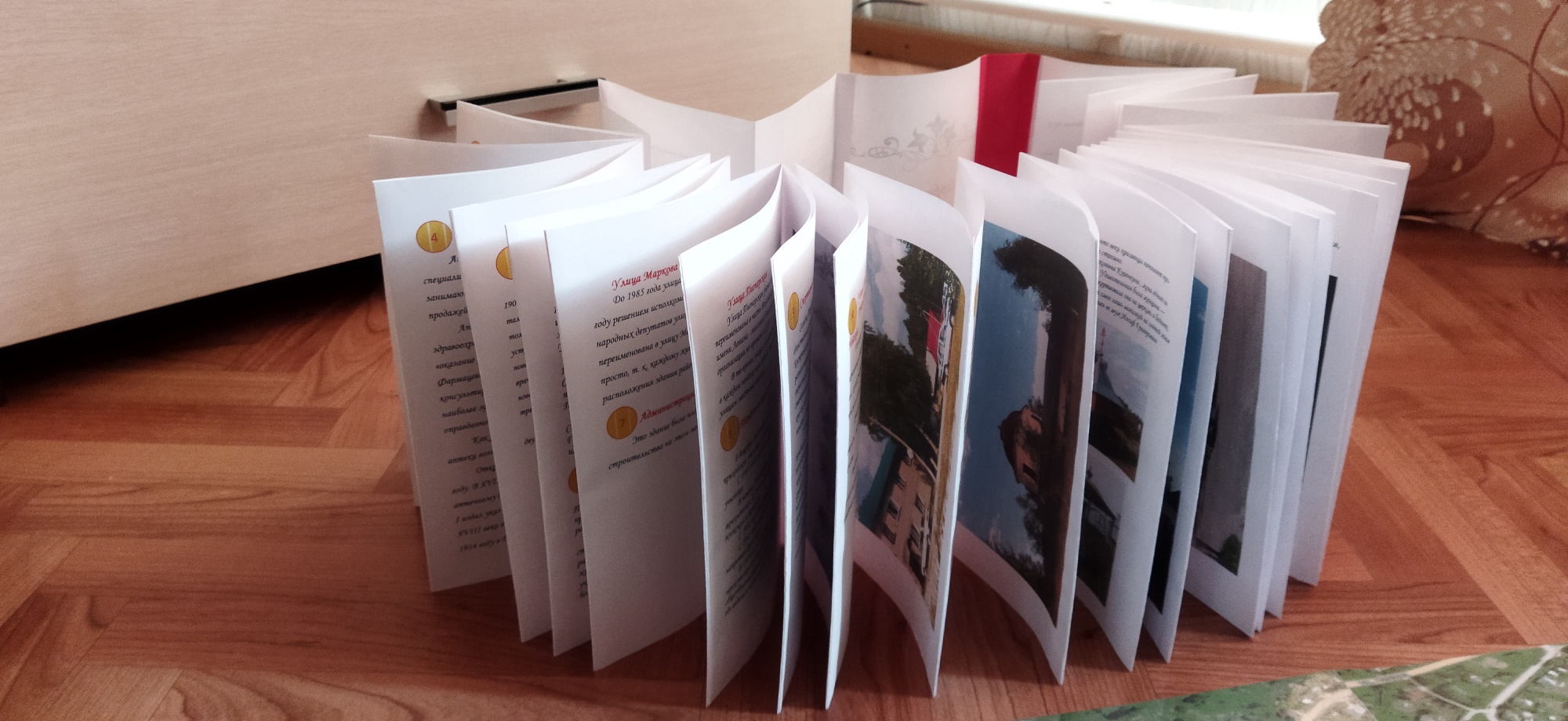 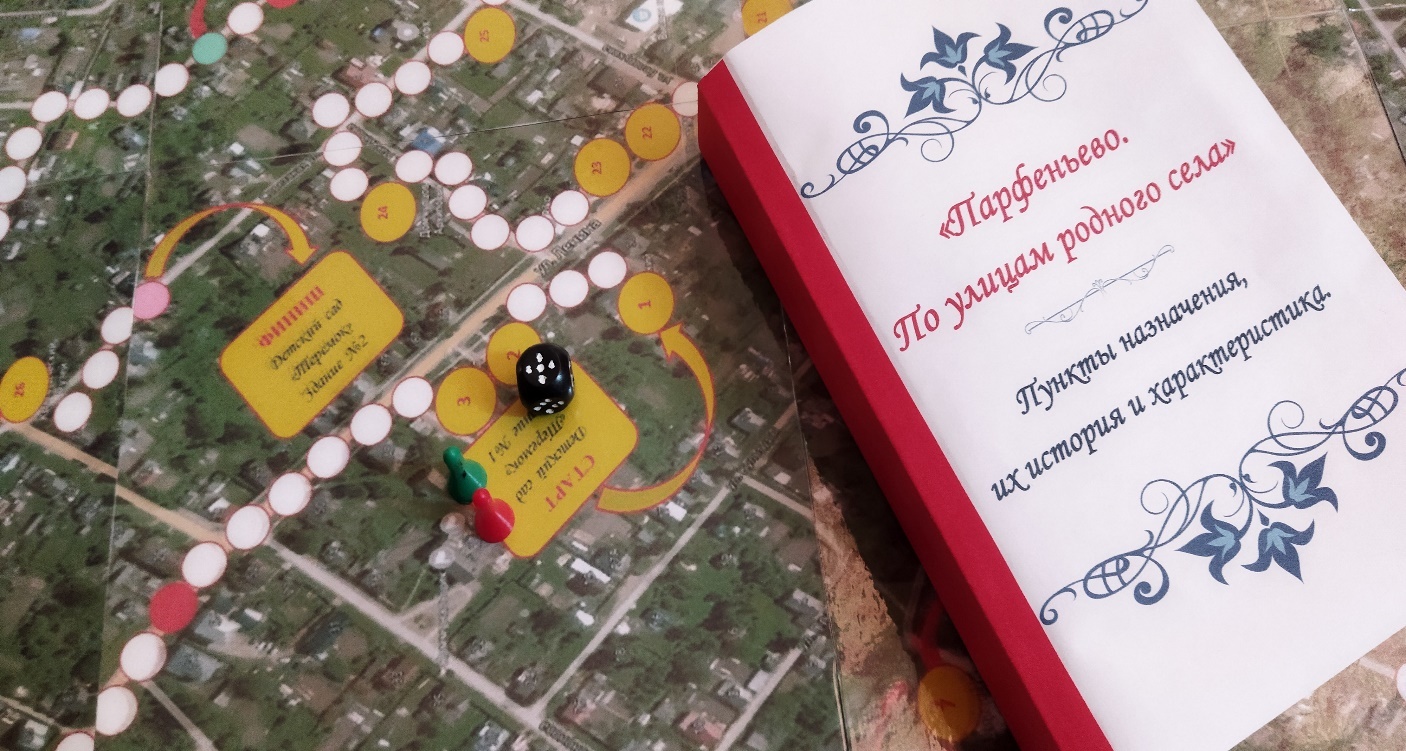 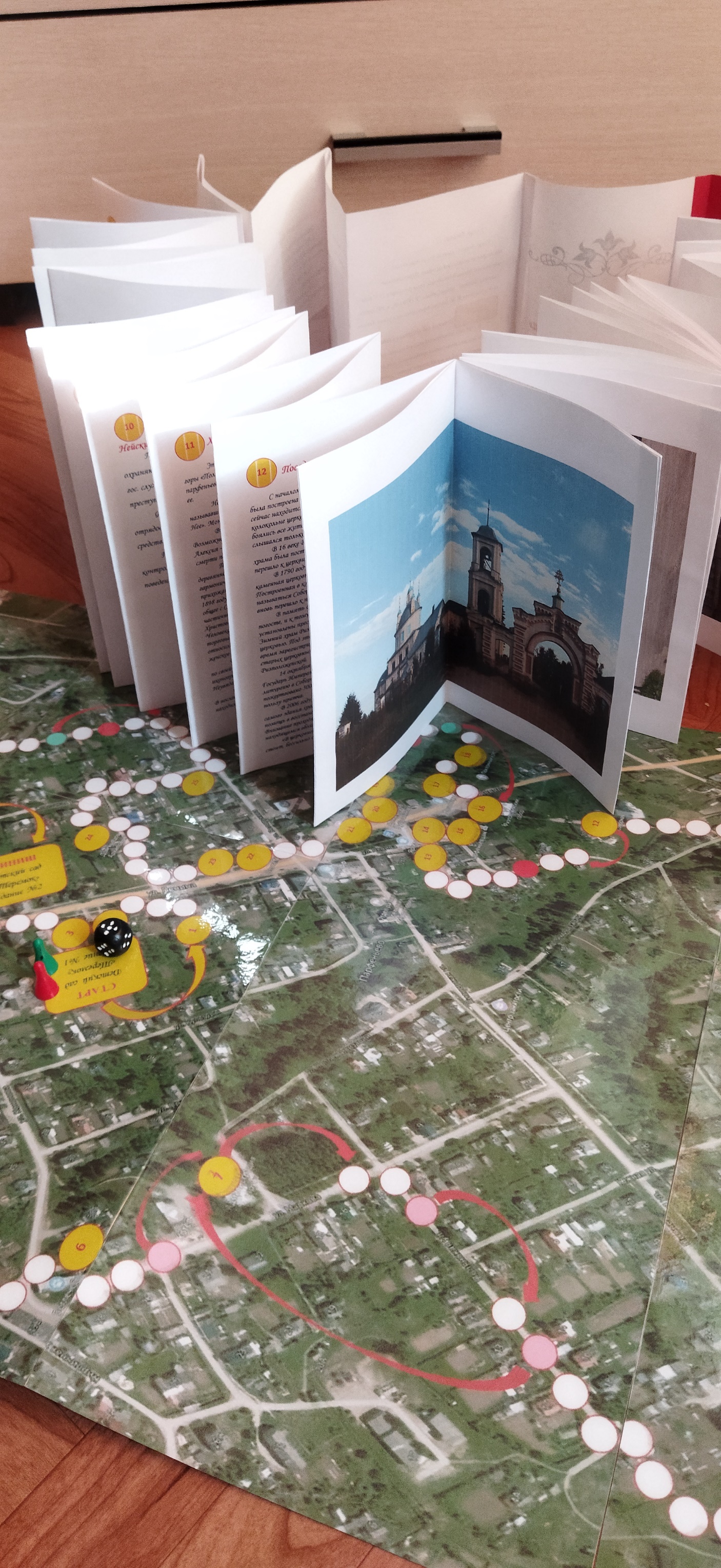 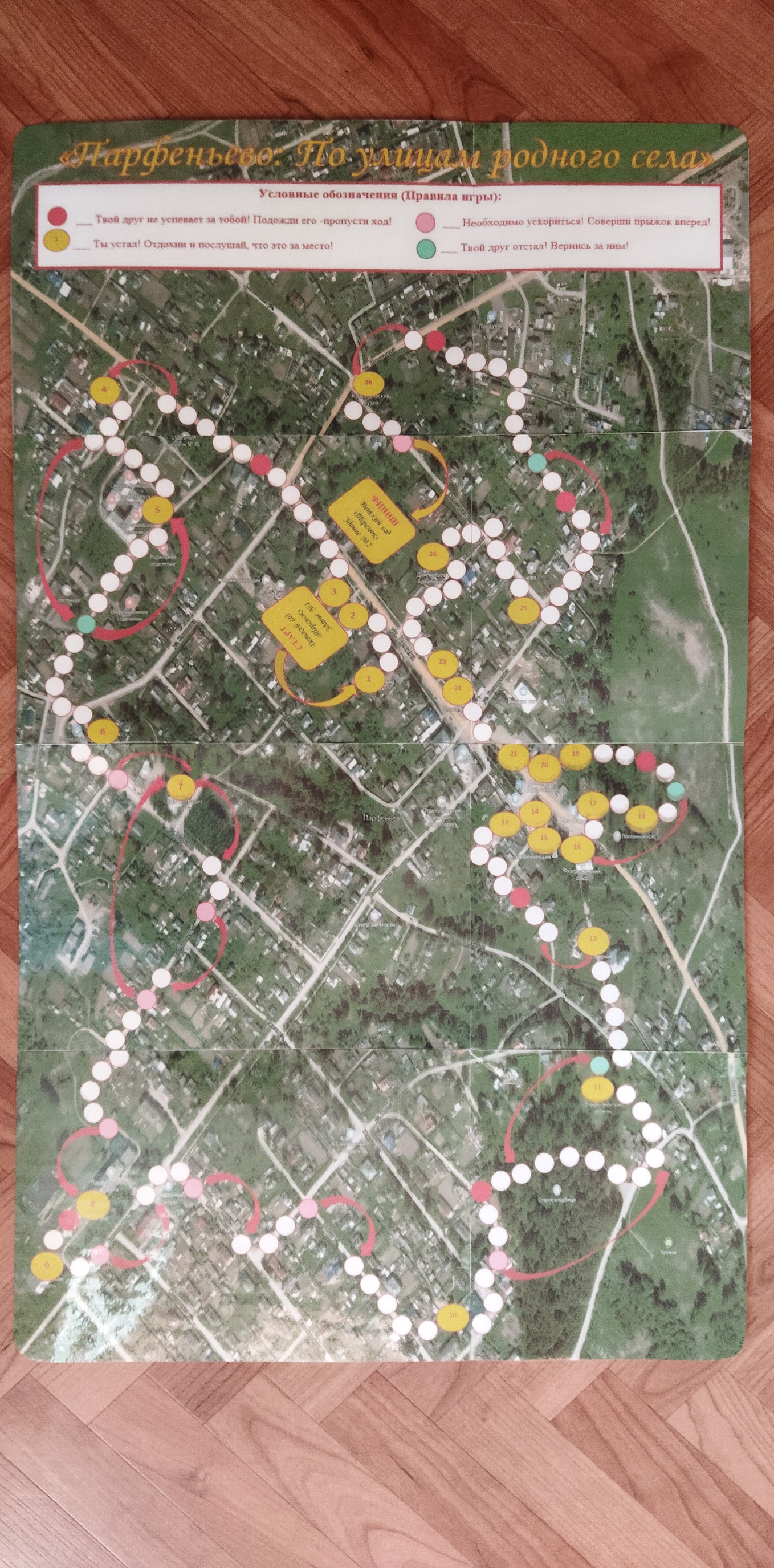 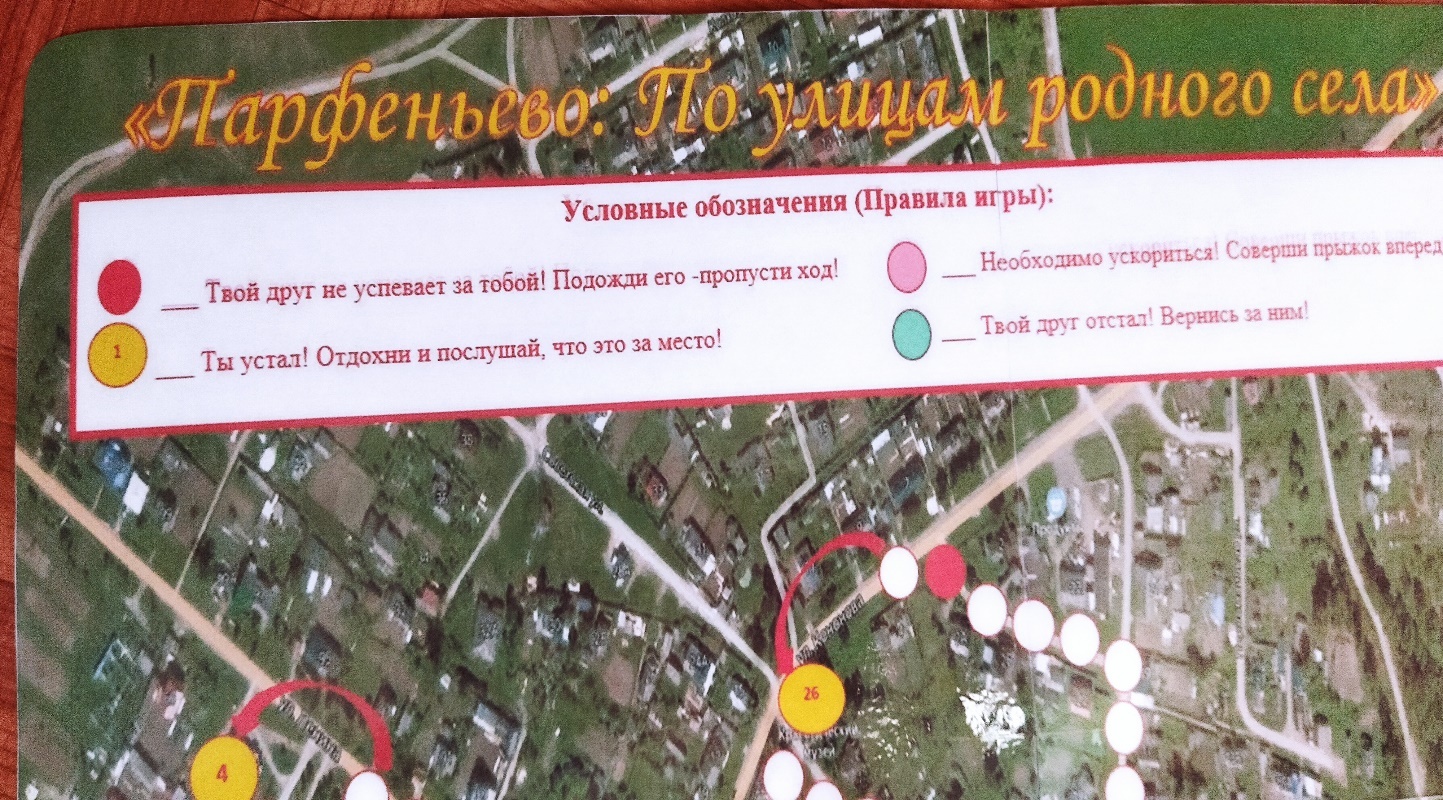 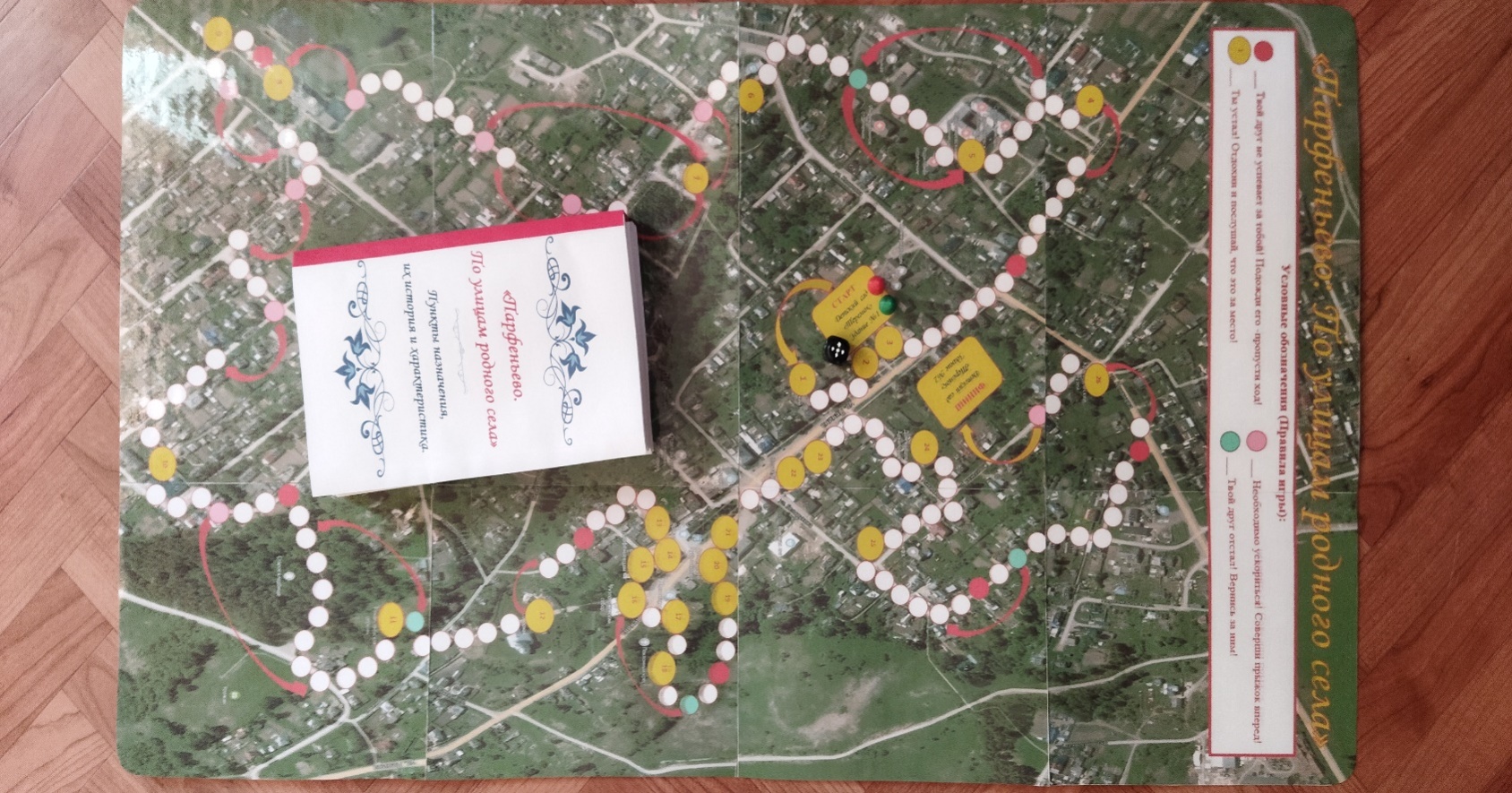 Используемые источники и литератураЯндекс. Карты. https://yandex.ru/maps/100650/parfenyevo/?l=sat&ll=43.407717%2C58.482693&z=13История села Парфеньево. https://www.bibliofond.ru/view.aspx?id=72115Памятники архитектуры Костромской областиhttps://vadimrazumov.ru/324897.html